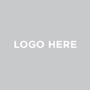 Your Mortgage
Application Check List: Documentation For . . .Please Provide Me With . . .Salaried Borrowers and/or 
Co-Borrowers (Not Self-Employed)Signed Federal personal income tax returns for the two most recent 
years filed including W-2s and all schedules (and current extension 
if applicable)Paystub(s) covering most recent 30-day period including year to 
date earningsVerification of the two most recent years’ history of bonuses or commissions 
if applicable, via paystubs or employer written verificationWritten explanation for any gaps in employment exceeding one month 
during the past two yearsAll ApplicantsName and phone number of insurance agentCopy of one of the following identity verification documents: Driver’s License, Government-Issued Photo ID, U.S. Military ID, or PassportIf condominium or planned unit development, name and phone number of homeowners’ associationIf title or property vesting will be held in a trust or other entity, please 
contact your Relationship Manager for a list of applicable documentsPurchasing Your PropertyFull executed Purchase Agreement with all addendumsName and phone number of real estate agentRefinancing Your PropertyCopy of current evidence of homeowners’ insuranceSelf-Employed Borrowers 
and/or Co-Borrowers
(includes Schedule C, 25% 
or greater ownership or 
interest in an LLC, C Corp, 
S Corp or Partnership)Signed Federal personal tax returns for the three most recent years 
filed with all schedules (and current extension if applicable)Signed Federal entity(ies) tax returns (1120, 1120S, 1065) for the three most recent years filed with schedules and K-1 statementsSigned and dated current Profit & Loss Statement and Balance Sheet 
for the entity(ies) on company letterheadWritten explanation for any gaps in employment exceeding one month 
during the past two yearsLimited Partnership InvestmentsAll K-1s for the two most recent yearsRental Real Estate IncomeLease agreements for all rental propertiesHELPFUL TIPS:1.	Do NOT change companies or switch or end a  job  during the loan process this will stop the loan process ASAP.2.	Do NOT open or apply for any new credit cards, car loans or any other type of debt during the loan process.3.	Do NOT go purchase anything new (TV's, Home Electronics, Furniture, etc.) during the loan process.4.	Always make your payments and ON TIME each month during the loan process.5.	Do NOT Make any Large Deposits into your bank accounts without documented proof from the source you received it.HELPFUL TIPS:1.	Do NOT change companies or switch or end a  job  during the loan process this will stop the loan process ASAP.2.	Do NOT open or apply for any new credit cards, car loans or any other type of debt during the loan process.3.	Do NOT go purchase anything new (TV's, Home Electronics, Furniture, etc.) during the loan process.4.	Always make your payments and ON TIME each month during the loan process.5.	Do NOT Make any Large Deposits into your bank accounts without documented proof from the source you received it.